Pranas Raščius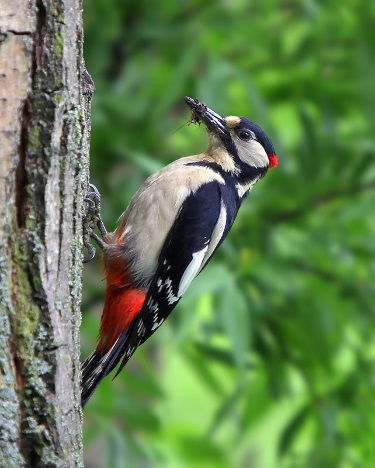 GIMTINĖGenio gimtinė – miškas, laumžirgio – upė rami.Klevo gimtinė – žemė,o debesėlio – dangus.Nendrės – ežero krantas,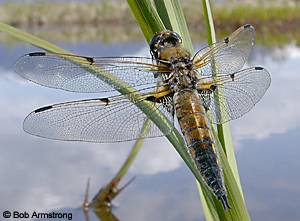 smilgos – pilka pakelė, bitės kamanės – pieva,grūdų gimtinė – dirva.Mano gimtinė – miškas,upė, dangus ir dirva,ežero krantas – viskas,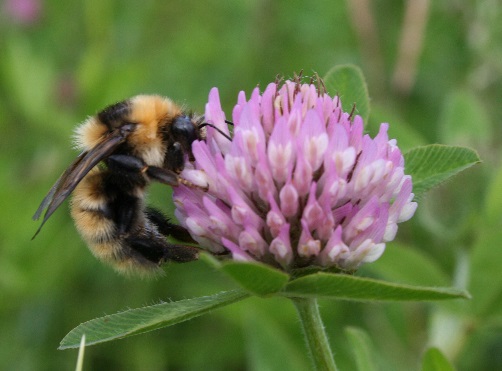 o viskas – tai Lietuva.Klausimai:Kaip tu supranti kas yra gimtinė?Kas gali vadintis gimtine?Kur tavo gimtinė?Naudodamasis internetu, surask keletą faktų apie savo gimtinę:Perskaityk su intonacija P. Raščiaus eilėraštį dar kartą.Pabandyk sukurti savo eilėraštįMiesto arba kaimo pavadinimasKurioje Lietuvos dalyje yra tavo gimtinė?Gyventojų skaičiusKokia tarme kalba tavo tėvai?Ką pasiūlytumei aplankyti atvykus į tavo gimtinę?